		Accord		Concernant l’adoption de Règlements techniques harmonisés de l’ONU applicables aux véhicules à roues et aux équipements et pièces susceptibles d’être montés ou utilisés sur les véhicules à roues 
et les conditions de reconnaissance réciproque des homologations délivrées conformément à ces Règlements*(Révision 3, comprenant les amendements entrés en vigueur le 14 septembre 2017)_______________		Additif 82 : Règlement ONU no 83		Révision 5 − Amendement 7Complément 7 à la série 07 d’amendements − Date d’entrée en vigueur : 29 décembre 2018		Prescriptions uniformes relatives à l’homologation des véhicules 
en ce qui concerne l’émission de polluants selon les exigences 
du moteur en matière de carburantLe présent document est communiqué uniquement à titre d’information. Le texte authentique, juridiquement contraignant, est celui du document ECE/TRANS/WP.29/2018/49.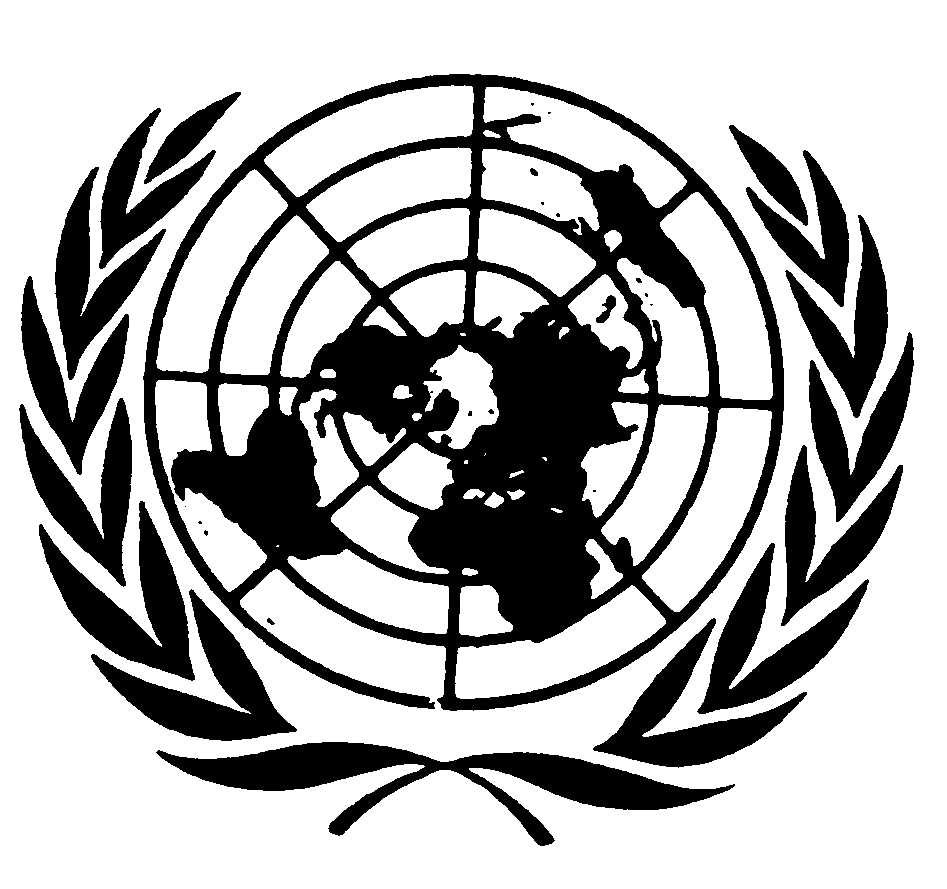 Paragraphe 7.1.1.2, lire :« 7.1.1.2	Dans le cas des véhicules de la catégorie N, l’extension de l’homologation ne doit être accordée aux véhicules ayant une masse de référence plus faible que si les émissions du véhicule déjà homologué satisfont aux limites prescrites pour le véhicule pour lequel l’extension de l’homologation est demandée. »E/ECE/324/Rev.1/Add.82/Rev.5/Amend.7−E/ECE/TRANS/505/Rev.1/Add.82/Rev.5/Amend.7E/ECE/324/Rev.1/Add.82/Rev.5/Amend.7−E/ECE/TRANS/505/Rev.1/Add.82/Rev.5/Amend.716 janvier 2019